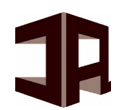   广西建荣工程项目管理有限公司   竞争性谈判采购文件项目名称：来宾职业教育中心学校综合专业实训楼项目EPC工程项目检测服务费项目编号：LBZC2020-J3-00020-GXJR        采 购 人：来宾职业教育中心学校代理机构：广西建荣工程项目管理有限公司发布日期：2020年10月目  录第一章  竞标人须知及前附表	5第二章  项目需求	18第三章  合同基本条款	21第四章  合同书格式	24第五章  竞标文件格式	27第六章  评标办法	42广西建荣工程项目管理有限公司关于来宾职业教育中心学校的来宾职业教育中心学校综合专业实训楼项目EPC工程项目检测服务费（LBZC2020-J3-00020-GXJR）的竞争性谈判公告项目概况来宾职业教育中心学校综合专业实训楼项目EPC工程项目检测服务费项目的潜在供应商可在广西建荣工程项目管理有限公司来宾分公司（来宾市绿源路313号）获取采购文件，并于2020年10月19日09时30分（北京时间）前提交响应文件。一、项目基本情况项目编号：LBZC2020-J3-00020-GXJR采购计划文号：LBZC2020-J3-00676-001项目名称：来宾职业教育中心学校综合专业实训楼项目EPC工程项目检测服务费采购方式：竞争性谈判预算金额：（人民币）叁拾贰万柒仟捌佰元整（¥327,800.00）最高限价：与预算金额一致采购需求：本项目服务采购主要包含来宾职业教育中心学校综合专业实训楼项目EPC工程项目单桩承载力检测、低应变完整性检测、超声波检测、钢筋保护层厚度检测、填充墙砌体拉结筋检测、节能检测、建材检测、钢结构检测等，如需进一步了解详细内容，详见竞争性谈判采购文件。合同履行期限：自合同签订之日起至本项目工程施工结束。本项目不接受联合体竞标。二、申请人的资格要求1.满足《中华人民共和国政府采购法》第二十二条规定；2.落实政府采购政策需满足的资格要求：《政府采购促进中小企业发展暂行办法》（财库[2011]181号）；《政府采购支持监狱企业发展有关问题的通知》（桂财采[2015]24号）；《三部门联合发布关于促进残疾人就业政府采购政策的通知》（财库〔2017〕141号）等相关政策。3.本项目的特定资格要求：（1）国内注册（指按国家有关规定要求注册的），从事或提供本次采购的货物或服务，具备法定代表人资格；并且要求具有省级以上住房城乡建设主管部门颁发的相应建设工程质量检测资质证书，包含但不限于见证取样检测、地基基础工程检测、主体结构工程现场检测、钢结构工程检测、建筑物附属设备安装工程检测等检测资质范围。（2）具备省级以上质量技术监督部门颁发的检验检测机构资质认定证书。（3）对在“信用中国”网站（www.creditchina.gov.cn）和中国政府采购网（http://www.ccgp.gov.cn）渠道列入失信被执行人、重大税收违法案件当事人名单、政府采购严重违法失信行为记录名单及其他不符合《中华人民共和国政府采购法》第二十二条规定条件的供应商，不得参与政府采购活动。（4）本项目不接受未购买本项目竞争性谈判采购文件的供应商竞标，不接受联合体竞标。（5）单位负责人为同一人或者存在直接控股、管理关系的不同供应商，不得参加同一合同项下的政府采购活动。除单一来源采购项目外，为采购项目提供整体设计、规范编制或者项目管理、监理、检测等服务的供应商，不得再参加该采购项目的其他采购活动。三、获取采购文件时间：2020年10月13日至2020年10月16日，每天上午08:00至12:00，下午15:00至18:00（北京时间，法定节假日除外）。地点：广西建荣工程项目管理有限公司来宾分公司（来宾市绿源路313号）。方式：由法定代表人（持本人身份证原件）或委托代理人【委托时，委托人持法定代表人授权委托书原件（须注明委托权限及时间）、本人身份证原件】携带以下资料现场报名：（1）有效的营业执照（“三证合一”版）副本复印件；（2）企业法定代表人身份证复印件；（3）有效的法定代表人授权委托书原件、代理人有效的身份证复印件（委托时）；以上资料须递交加盖单位公章的复印件一套，材料合格且有效方可购买竞争性谈判采购文件；已购买竞争性谈判采购文件的供应商不等于符合本项目的竞标人资格。（注：为便于在规定时间内清退竞标保证金，请竞标人能够提供基本账户开户许可证复印件。）售价：竞争性谈判采购文件工本费每本250元，售后不退。（不代办邮寄，不提供电子版竞争性谈判采购文件）。四、响应文件提交截止时间：2020年10月19日上午09时30分（北京时间）（从采购文件开始发出之日起至供应商提交首次响应文件截止之日止不得少于3个工作日）。地点：广西建荣工程项目管理有限公司来宾分公司开标厅（来宾市绿源路313号）。参加竞标的法定代表人或委托代理人必须持有效证件依时到达指定地点递交竞标文件。有效证件要求如下：1.被授权代表为法定代表人的，必须出示其有效营业执照复印件、本人身份证原件及其复印件、保证金缴纳凭证复印件（以上材料均加盖竞标人公章）；2.被授权代表为非法定代表人的，必须出示有效营业执照复印件、本人身份证原件及其复印件、保证金缴纳凭证复印件、法定代表人授权委托书原件及法定代表人身份证复印件（以上材料均加盖竞标人公章）。五、公告期限自本公告发布之日起3个工作日。六、其他补充事宜谈判保证金（人民币）：叁仟伍佰元整（¥3,500.00）竞标人应于2020年10月19日上午09时30分前将谈判保证金以转账或电汇等非现金形式交至以下账户。开户名称：广西建荣工程项目管理有限公司来宾分公司开户银行：广西来宾桂中农村合作银行营业部银行账户：2166 1201 0114 1467 86网上公告查询：中国政府采购网（http://www.ccgp.gov.cn/）、广西壮族自治区政府采购网（http://zfcg.gxzf.gov.cn/）。七、凡对本次采购提出询问，请按以下方式联系。1.采购人信息名称：来宾职业教育中心学校地址：来宾市水韵路联系人：魏庆华    联系方式：0772-66202172.采购代理机构信息名称：广西建荣工程项目管理有限公司地址：来宾市绿源路313号联系方式：0772-42245433.项目联系方式项目联系人：孙灿林电话：0772-42245434.政府采购监督管理部门信息名称：来宾市财政局政府采购监督管理科联系方式：0772-4235317第一章  竞标人须知及前附表竞标人须知前附表竞 标 人 须 知一  总  则1.项目名称及编号1.1项目名称：来宾职业教育中心学校综合专业实训楼项目EPC工程项目检测服务费1.2项目编号：LBZC2020-J3-00020-GXJR2.竞标人资格2.1申请人的资格要求：2.1.1 满足《中华人民共和国政府采购法》第二十二条规定；2.1.2落实政府采购政策需满足的资格要求：《政府采购促进中小企业发展暂行办法》（财库[2011]181号）；《政府采购支持监狱企业发展有关问题的通知》（桂财采[2015]24号）；《三部门联合发布关于促进残疾人就业政府采购政策的通知》（财库〔2017〕141号）等相关政策。2.1.3本项目的特定资格要求：（1）国内注册（指按国家有关规定要求注册的），从事或提供本次采购的货物或服务，具备法定代表人资格；并且要求具有省级以上住房城乡建设主管部门颁发的相应建设工程质量检测资质证书，包含但不限于见证取样检测、地基基础工程检测、主体结构工程现场检测、钢结构工程检测、建筑物附属设备安装工程检测等检测资质范围。（2）具备省级以上质量技术监督部门颁发的检验检测机构资质认定证书。（3）对在“信用中国”网站（www.creditchina.gov.cn）和中国政府采购网（http://www.ccgp.gov.cn）渠道列入失信被执行人、重大税收违法案件当事人名单、政府采购严重违法失信行为记录名单及其他不符合《中华人民共和国政府采购法》第二十二条规定条件的供应商，不得参与政府采购活动。（4）本项目不接受未购买本项目竞争性谈判采购文件的供应商竞标，不接受联合体竞标。（5）单位负责人为同一人或者存在直接控股、管理关系的不同供应商，不得参加同一合同项下的政府采购活动。除单一来源采购项目外，为采购项目提供整体设计、规范编制或者项目管理、监理、检测等服务的供应商，不得再参加该采购项目的其他采购活动。2.2符合竞标人资格的竞标人应承担竞标及履约中应承担的全部责任与义务。2.3只有在规定时间内向采购代理机构购买了本项目采购文件的供应商才能参加竞标。3.竞标费用3.1竞标人应自行承担所有与本次竞标有关的全部费用。二  竞争性谈判采购文件（简称采购文件）4.采购文件的构成4.1采购文件包括：⑴竞标公告；⑵竞标人须知及前附表；⑶项目需求；⑷合同基本条款；⑸合同书格式；⑹竞标文件格式；⑺评标办法。5.采购文件的澄清和修改5.1任何要求澄清采购文件的竞标人，均应在竞标截止时间前以传真、递交纸质原件材料等书面形式通知采购代理机构，同时认定其他澄清方式为无效。采购代理机构将以书面形式予以答复。5.2 在竞标截止时间前的任何时候，无论出于何种原因，采购代理机构可主动地或在解答竞标人提出的澄清问题时对采购文件进行澄清或修改。该澄清或修改的内容为竞标文件的组成部分。5.3 采购文件的澄清或修改将以书面形式通知所有购买采购文件的竞标人，并对其具有约束力。5.4 采购代理机构可视具体情况，延长竞标截止时间，并将此澄清或修改通知所有购买采购文件的竞标人。三  竞标文件的编制格式6.竞标文件编写的注意事项6.1竞标人应认真阅读竞争性谈判采购文件，按照竞争性谈判采购文件的要求编制竞标文件。如果没有按照竞争性谈判采购文件要求提交竞标文件，没有对竞争性谈判采购文件提出的实质性要求和条件作出响应，该竞标将被拒绝。6.2对竞争性谈判采购文件提出的实质性要求和条件作出响应是指竞标人必须对竞争性谈判采购文件中竞标项目的价格、服务要求、数量及其它要求等内容作出响应。7.竞标文件的构成7.1竞标文件由商务部分、技术部分和其他部分组成（竞标人应按下列顺序自编目录及页码装订成册，否则文件失散引起的后果自负）：一、商务部分（1）竞标函；（2）竞标报价表；（3）竞标保证金缴纳证明；（4）竞标人资格证明文件； （5）证明竞标人资格合格的其他证明文件；（6）商务响应表；二、技术部分（1）项目服务方案；（2）竞标人认为有必要提供的其他技术文件。三、其他部分8.竞标文件的语言及计量单位8.1竞标人的竞标文件以及竞标人与采购代理机构的所有来往的函电统一使用中文（另有规定的除外）。8.2竞标文件中使用的计量单位除采购文件中有特殊规定外，一律使用法定计量单位。9. 竞标函和竞标报价表9.1竞标人应完整地填写采购文件中的竞标函格式和竞标报价表。10.竞标报价10.1竞标报价：竞标人可就《项目需求》中的服务内容作唯一、完整报价。10.2竞标人应在竞标报价表上标明单价和总价。如单价和总价不符，以单价累计为准。小写与大写不符的，以大写为准。如果因竞标人原因引起的报价失误，同时又被谈判时所接受，其后果由竞标人自负。10.3竞标报价指本项目检测服务所产生的各种费用、税金及其它所有成本费用的总和。11.竞标货币11.1竞标应以人民币报价。12.证明竞标人合格和资格的文件12.1证明竞标人资格文件包括：(1)竞标人有效的“营业执照”最新版副本内页复印件（要求清晰反映法定代表人经营范围，同时要加盖单位公章，必须提供，否则竞标无效）；(2)企业法定代表人身份证复印件（加盖公章，必须提供，否则竞标无效）；(3)法定代表人授权委托书原件和委托代理人身份证复印件（委托代理时，加盖公章，必须提供，否则竞标无效）；(4)省级以上住房城乡建设主管部门颁发的相应建设工程质量检测资质证书复印件和省级以上质量技术监督部门颁发的检验检测机构资质认定证书复印件（加盖公章，必须提供，否则竞标无效）；(5)竞标人自竞争性谈判公告发布之日起在“信用中国”网站（www.creditchina.gov.cn）和中国政府采购网（http://www.ccgp.gov.cn）上查询竞标人主体信用记录的查询结果截图（加盖单位公章）（格式自拟，必须提供，否则竞标无效）。12.2本项目不接受联合体竞标。13.证明竞标人的合格性和符合采购文件规定的相关文件13.1按照本须知第7条规定，竞标人还应提交根据本项目要求提供证明服务和手续合格性的文件及资料。它们可以是：（1）竞标人2020年度近半年来任意连续三个月的依法纳税的依法缴纳税费或依法免缴税费或其他未欠税的证明复印件；无纳税记录的，应提供由供应商所在地税务部门出具的《依法纳税或依法免税证明》复印件（加盖公章，必须提供，否则竞标无效）；（2）竞标人2020年度近半年来任意连续三个月的依法缴纳社保费的缴费凭证复印件；无缴费记录的，应提供由供应商所在地相关行政部门出具的《依法缴纳或依法免缴社保费证明》复印件（加盖公章，必须提供，否则竞标无效）；（3）①供应商经审计的2019年的年度财务状况报告复印件（2019年后新成立的公司按实际情况提供）；②银行出具的资信证明复印件；③财政部门认可的政府采购专业担保机构出具的投标担保函复印件；④提交本公司出具的财务报表（必须提供以上4项的其中一项的复印件）（加盖公章，必须提供，否则竞标无效）；（4）竞标函（加盖公章，必须提供，否则竞标无效）；（5）竞标报价表（加盖公章，必须提供，否则竞标无效）；（6）参加政府采购活动前三年内在经营活动中没有重大违法记录的书面声明（格式自拟，加盖公章，必须提供，否则竞标无效）；（7）竞标保证金缴纳证明（加盖公章，必须提供，否则竞标无效）；（8）商务响应表（加盖公章，必须提供，否则竞标无效）；（9）供应商认为需要提供的有关资料（如属于小型、微型或监狱企业的，须提供声明函；如属于残疾人福利性单位的，须提供残疾人福利性单位声明函）；（10）项目服务方案（加盖公章，必须提供，否则竞标无效）。14.竞标的有效期14.1竞标文件从竞标截止时间起60天有效。14.2在特殊情况下，采购代理机构可酌情延长竞标有效期。竞标人可同意或不同意延长竞标文件的有效期，不同意延长竞标文件的有效期的竞标人，其竞标保证金将在原竞标文件的有效期满后5个工作日内予以退还，不计利息；同意延长竞标文件的有效期的竞标人不能要求对原竞标文件（经竞标人与谈判小组谈判后确定的内容作为原竞标文件的组成部分）作任何改变，并同意在延长的竞标有效期内遵循本竞标文件，在延长的竞标有效期满之前继续具有约束力。15.竞标文件书写及签名、盖章要求15.1竞标文件正本须用不褪色的墨水工整书写或打印，修改处应由法定代表人或委托代理人签名和盖公章，否则其竞标无效。15.2字迹潦草、表达不清或未按要求填写的竞标文件可能将被认定为无效的竞标。15.3竞标文件应由法定代表人或委托代理人按要求签名和加盖单位全称公章，否则其竞标无效。15.4竞标文件的份数：正本1份，副本2份，共3份。并在每份文件右上角注明“正本”、“副本”字样，一旦正本和副本不符，以正本为准。15.5本采购文件中描述竞标人的“公章”是指根据我国对公章的管理规定，用竞标人法定主体行为名称制作的印章，除本文件有特殊规定外，竞标人的财务章、部门章、分公司章、工会章、合同章、竞标专用章、业务专用章及银行的转账章、现金收讫章、现金付讫章等其它形式印章均不能代替公章。16.竞标保证金16.1竞标保证金金额为：（人民币）叁仟伍佰元整（¥3,500.00），须足额缴纳。16.2交款方式：银行转账，由竞标人按本须知第29条中明确的开户名称、开户银行、账号，于竞标截止前交到广西建荣工程项目管理有限公司来宾分公司账户上，且将银行转账单复印件按要求放入竞标文件中，否则竞标无效。16.3办理竞标保证金手续时，请务必在银行进账单或电汇单的用途或空白栏上注明竞标项目名称及项目编号，以免耽误竞标。16.4本竞标不接受银行保函形式的竞标保证金。16.5对未按采购文件要求缴纳竞标保证金的竞标文件，采购代理机构将视其为不响应竞标条件而予以拒绝。16.6未成交竞标人的竞标保证金，将在成交通知书发出后5个工作日内予以退还，不计利息。成交人的竞标保证金在与采购人签订合同，并将一份合同原件交至代理机构后退回，不计利息。四  竞标文件的提交17.竞标文件的密封与标记17.1竞标人应将竞标文件正、副本分别装订成册，在每个文本封面上标明“正本”或“副本”，以及项目名称、项目编号、竞标人名称等内容。17.2竞标人应将竞标文件正、副本装入竞标文件袋（或箱）中进行包装[尽可能装在一个竞标文件袋（或箱）中]，加以密封，并在每一封贴处密封签章（公章、密封章、法定代表人或其委托代理人签名均可）。竞标文件袋（或箱）可由竞标人自行准备。17.3竞标文件袋（或箱）上应写明：（1）采购代理机构：广西建荣工程项目管理有限公司（2）项目名称：来宾职业教育中心学校综合专业实训楼项目EPC工程项目检测服务费（3）项目编号：LBZC2020-J3-00020-GXJR（4）竞标人：                           （5）竞标截止时间：2020年 10月 19 日 09 时 30 分17.4竞标人在提交竞标文件时，未按本须知要求密封、标记的，广西建荣工程项目管理有限公司有权拒收。18.竞标截止时间18.1竞标文件的提交不得迟于本须知前附表第7项规定的截止时间。18.2竞标人必须在规定时间内将竞标文件送到本须知前附表第7项规定地点，超过竞标截止时间送达的竞标文件为无效竞标文件，采购代理机构将拒收。五  谈判与评标19.谈判19.1谈判时间及地点：竞标人须知前附表第8项规定的时间为与竞标人谈判时间，具体时间由采购代理机构另行通知。地点：广西建荣工程项目管理有限公司来宾分公司评标室。19.2谈判小组由采购人的代表和有关专家共三人以上的单数组成。在整个谈判过程中，谈判小组将负责对全部竞标文件进行审查、谈判及评标工作。19.3采购代理机构将在竞标人须知前附表第8项规定的时间和地点组织谈判小组与各竞标人分别进行谈判。竞标人的法定代表人或其授权委托人必须持证件（法定代表人持本人身份证原件或授权委托人持授权委托书原件及本人身份证原件、保证金缴纳凭证复印件）依时到达现场等候参加谈判，并自觉接受核验上述证件。19.4竞标人可由1～3人组成参谈组，谈判中竞标人成员之间意见不一致时，以竞标人的法定代表人（或其委托代理人）的意见为准。19.5谈判的内容包括技术性条件、商务性条件以及谈判小组认为需要谈判的内容。当竞争性谈判采购文件有实质性变动的，谈判小组以书面形式通知所有参加谈判的竞标人。其中涉及价格的内容不得要求竞标人在谈判时作口头报价，而应以书面密封形式报价。当采购文件存在疑问的地方时，谈判小组应给予代理机构进行澄清说明。19.6谈判内容应作记录，并由竞标人及谈判小组成员签名确认。19.7谈判结束后，谈判小组应要求竞标人在约定的时间、地点以书面密封形式提交谈判时要求其就商务和技术条件作出的包含补充、修改、承诺、重新报价等内容的应答文件，应答文件必须由竞标人的法定代表人或委托代理人签名或盖公章，应答文件构成竞标文件的一部分。19.8谈判小组对各竞标人提交的应答文件统一开启，并进行评审后，认为有必要再次进行谈判的，可再次与竞标人进行谈判，谈判程序和要求按本须知第19条规定执行，直至谈判小组认为没有必要再进行谈判，谈判方可结束。对最后一轮谈判，谈判小组应明确告知竞标人，并要求所有竞标人在规定的时间、地点以书面密封形式提交最终的应答文件。19.9最终谈判结束后，谈判小组不得再与竞标人进行任何形式的商谈。19.10谈判的任何一方不得透露与谈判有关的其他竞标人的技术资料、价格和其他信息。20.评标 20.1本采购项目采用的评标办法为最低评标价法，评标依据为竞争性谈判采购文件和竞标文件及谈判应答文件。20.2评标工作将采取封闭方式进行，谈判小组成员和有关工作人员不得透露对竞标文件的评审、比较和成交候选供应商的推荐情况以及与评标有关的其他情况。20.3竞标人在评标过程中，所进行的力图影响评标结果公正性的活动，将可能导致其成交资格被取消。20.4经谈判后竞标人竞标报价仍超出采购预算金额，则竞标无效。如果经谈判后全部竞标人的竞标报价均超出采购预算金额，采购人不能支付的，由采购单位重新组织采购。20.5特别说明：评审时，取其中通过资格审查后的报价最低一家为有效供应商；当报价相同时，则以项目服务方案最优一家为有效供应商；当报价和项目服务方案均相同时，则由谈判小组集体决定。21.竞标无效21.1 属于下列情况之一者，竞标无效：（1）未按本须知第16条款规定提交竞标保证金的；（2）未按采购文件规定要求密封、标记的，或未提供法定代表人授权委托书（委托代理的）；（3）超越了按照法律法规规定必须获得行政许可或者行政审批的经营范围的；（4）不具备采购文件规定的资格要求的；（5）竞标文件未按采购文件的内容和要求编写，或提供虚假材料的；（6）竞标有效期、服务期限不能满足采购文件要求的；（7）竞标人未根据“项目需求”规定的竞标范围作出完整唯一报价的；（8）未实质性响应采购文件要求或者竞标文件有采购人不能接受的附加条件的；（9）未按规定向采购代理机构购买本项目采购文件的（有文件规定除外）；（10）在谈判小组规定的时间内未提供响应文件的；（11）最终竞标报价超出采购控制价的；（12）不符合法律、法规和采购文件规定的其他实质性要求和条件的。21.2竞标文件如有下列情况之一的视为竞标人相互串通竞标，竞标文件将被视为无效：（1）不同竞标人的竞标文件由同一单位或者个人编制；或不同竞标人报名的IP地址一致的；（2）不同竞标人委托同一单位或者个人办理竞标事宜；（3）不同竞标人的竞标文件载明的项目管理员为同一个人；（4）不同竞标人的竞标文件异常一致或者竞标报价呈现规律性差异；（5）不同竞标人的竞标文件相互混装；（6）不同竞标人的竞标保证金从同一单位或者个人账户转出。22. 重新开展采购活动出现下列情形之一的，采购人或者采购代理机构应当终止竞争性谈判采购活动，发布项目终止公告并说明原因，重新开展采购活动：（1）因情况变化，不再符合规定的竞争性谈判采购方式适用情形的；（2）出现影响采购公正的违法、违规行为的； （3）在采购过程中符合竞争要求的供应商或者报价未超过采购预算的供应商不足3家的。 六  签订合同23.成交通知23.1采购代理机构将在评标结束五个工作日内将评标结果送采购人，采购人在五个工作日内应当将采购结果报告中推荐的排名第一的成交候选供应商确定为成交人。23.2成交人确定后，采购代理机构在中国政府采购网、广西壮族自治区政府采购网上发布采购结果公告。23.3采购代理机构在发布采购结果公告的同时，向成交人发出成交通知书。23.4采购代理机构无义务向未成交的供应商解释未成交原因和退还竞标文件。24.合同授予标准24.1合同将授予被确定为实质上响应采购人需求，具备履行合同能力，采购结果报告中推荐的排名第一的成交候选供应商为成交人。25.签订合同25.1成交人应按成交通知书规定的时间、地点与采购人签订合同。25.2如成交人不按成交通知书的规定签订合同，则按成交人违约处理，采购代理机构将没收成交人竞标的全部竞标保证金。25.3成交人因不可抗力或者自身原因不能履行采购合同的，采购人可以与排名第二的成交候选供应商签订采购合同，以此类推。26.履约保证金26.1履约保证金金额为成交价的1%（人民币，四舍五入到元）提供，由成交人按照采购人指定账户转入。26.2履约保证金作为违约金的一部分及用于补偿采购人因成交人不能完成其合同义务而蒙受的损失。如成交人不按双方签订的合同规定履约，则没收其全部履约保证金，履约保证金不足以赔偿损失的，按实际损失赔偿。26.3合同履行完毕后履约保证金由采购人在五个工作日内退还（无息）。七  其他事项27.代理服务费27.1本项目代理服务费参照国家发展计划委员会文件计价格（2002）1980号和桂价费[2011]55号文《招标代理服务收费管理暂行办法》（服务类）的收费标准计取，由代理机构向成交(中标)人收取。28.解释权28.1本采购文件是根据《中华人民共和国政府采购法》、《政府采购货物或服务招标竞标管理办法》及国家有关法律、法规以及政府采购管理有关规定和参照国际惯例编制，解释权属本采购代理机构。29.有关事宜29.1所有与本采购文件有关的函电请按下列通讯地址联系：采购代理机构： 广西建荣工程项目管理有限公司来宾分公司邮政编码：546100 开户名称：广西建荣工程项目管理有限公司来宾分公司开户银行：广西来宾桂中农村合作银行营业部开户账号：2166 1201 0114 1467 86联 系 人：孙灿林电    话：0772-4224543第二章  项目需求项目需求说明：1、标★参数或指标为实质性要求，否则竞标无效。2、采购预算控制价：叁拾贰万柒仟捌佰元整（¥327,800.00）报价超过采购预算控制价为竞标无效。第三章  合同基本条款合同基本条款一   说   明1.1合同基本条款是指买方（以下简称甲方）和成交人（以下简称乙方）应共同遵守的基本原则，并做为双方签约的依据。对于合同的其他条款，双方应本着互谅互让的精神，在谈判中协商解决。1.2制订《合同基本条款》的依据是：《中华人民共和国合同法》。
二   服务条款2.1甲、乙双方应将采购文件、竞标文件（或响应文件）及评标委员会确认的检测服务的等作为本条款的基础。三    技术资料3.1乙方应在提交成果时按采购文件规定向甲方提供所要求检测的结果或报告等有关竞标人认为有必要提供的其他技术文件资料。3.2乙方提供的检测服务应有符合国家标准以及行业标准的质量检验证明。 四   付款4.1 本合同以人民币付款。4.2 乙方应按照双方签订的合同规定进行检测。检测服务完成后乙方应把相关检测结果的资料提交给甲方，甲方按合同规定审核后付款。4.3甲方将按下列方式安排付款：详见《第二章 项目需求》的商务要求。五   违约责任5.1甲方无正当理由拒绝检测结果的，每天按合同额的1‰支付违约金。5.2乙方逾期检测、检测服务要求不合格，甲方没收其履约保证金，同时甲方可以选择下列方式之一处理：1、解除合同，乙方退还全部货款，按合同总额15%支付违约金。2、要求乙方继续履行合同，每天按合同额的1‰支付违约金。5.3其它未尽事宜，双方签订合同时按合同法议定。六   不可抗力事件处理6.1在合同有效期限内，甲乙双方的任何一方由于不可抗力的原因不能履行合同时，应及时向对方通报不能履行或不能完全履行的理由；在取得有关权威机关证明以后，经双方协商允许延期履行、部分履行、或者不履行合同，并根据情况可部分或全部免予承担违约责任。七   合同纠纷解决7.1双方在履行合同中所发生的一切纠纷，应通过协商解决。如协商不成，按合同事先约定的条款，向合同履行地仲裁机构申请仲裁或向法院起诉。八   合同生效及其它8.1合同经双方法定代表人或委托代理人签名并加盖单位公章之日起生效。合同执行期内，甲乙双方均不得随意变更或解除合同。8.2合同履行中，如需修改或补充合同内容，由双方协商另签署书面修改或补充协议作为主合同不可分割的一部分。第四章  合同书格式合 同 书 （格式）合同名称：        　　　　　　　　　　　合同            合同编号：              甲方：                                   （买方）乙方：                                   （成交人）甲乙双方同意按下述条款和条件签署本合同书（以下简称合同）：一、合同文件1、本合同所附下列文件是构成本合同不可分割的部分：⑴ 合同基本条款⑵ 竞标人提交的竞标文件部分内容⑶ 项目需求⑷ 谈判记录及最终报价文件⑸ 成交通知书⑹ 甲、乙双方商定的补充协议2、合同的总金额为（大写）：人民币                    元整（￥             ）。3、服务内容及要求：详见“项目需求”。4、提交成果时间：详见“项目需求”。二、质量标准：按竞标文件中项目服务方案中之有关数据。三、合理损耗标准及计算方法：按国家有关规定执行。   四、付款方式：按“项目需求”规定 。五、本合同解除的条件：按合同基本条款相应条款执行。六、违约责任：按合同基本条款相应条款执行。七、合同争议的解决方式：本合同在履行过程中发生的争议，由双方当事人协商解决；也可由当地工商行政管理部门调解；协商或调解不成的，按下列第  （二）  种方式解决：（一）提交合同履行地仲裁机构仲裁委员会仲裁；（二）依法向甲方所在地人民法院起诉。八、本合同自双方法定代表人或委托代理人签名并加盖单位公章之日起生效。九、其他约定事项：合同履行中，如需修改或补充合同内容，由双方协商另签署书面修改或补充协议作为本合同不可分割的一部分。十、本合同一式     份，甲乙双方各执   份，采购代理机构一份，自双方法定代表人或委托代理人签名并加盖单位公章之日起生效。合同签订时间：合同签订地点：                               第五章  竞标文件格式一、商务部分1、竞 标 函 格 式致：广西建荣工程项目管理有限公司根据贵方                        项目采购文件，项目编号：              ，正式授权下述签名人            （姓名和职务）代表竞标人                       （竞标人名称），提交下述竞标文件正本1份，副本2份。一、竞标报价表；二、竞标人认为有必要提供的其他技术文件；三、项目服务方案；四、竞标人资格证明文件；五、竞标保证金；六、其他。据此函，签名人兹宣布同意如下：⑴按采购文件项目需求和竞标报价表,竞标总报价人民币（大写）        (￥       ) ，提交服务成果时间：自合同签订之日起至              结束。⑵我们根据谈判采购文件的规定，承担完成合同的责任和义务。⑶我们已详细审查全部采购文件，包括修改文件（如有的话）和有关附件，将自行承担因对全部采购文件理解不正确或误解而产生的相应后果。⑷我们同意在竞标人须知规定的截标日期起遵循本竞标文件，并在竞标人须知第14条规定的竞标有效期满之前均具有约束力，并有可能成交。⑸如果在竞标截止时间后的竞标有效期内撤回竞标或者有其他违约行为，我们的竞标保证金可被贵方全部没收。⑹我们同意提供按照贵方可能要求的与本竞标有关的一切数据或资料，完全理解贵方不一定要接受最低的报价或收到的任何竞标。与本竞标有关的正式通讯地址为：地址：                                 邮政编码：             电话、电报、传真或电传：                                      开户名称：                                                    开户银行：                                                    账号：                                                        法定代表人或委托代理人签名：                                  竞标人（盖公章）：                                             日期：                                                        2、竞标报价表格式竞标人（盖公章）：                　　　　　　　　 法定代表人或委托代理人签名：                    　日期：                     　　　                 3．竞标保证金缴纳证明格式（复印件）4、竞标人资格证明文件格式（竞标人按竞标人须知第12条要求提供）5、法定代表人授权委托书格式兹授权         同志为我方参加                   项目竞标（项目编号：               ）的竞标代理人，其代理权限为：                                                                                                                                                                                                                                                                          。代理期限从    年    月   日至    年    月    日止委托单位：              （公章）        法定代表人：         （签字或盖章）签发日期：    年      月     日    附：代理人工作单位：                      职务：    身份证号码：                           性别：           说明：1、法定代表人授权委托书所签发的代理期限必须涵盖代理人所有签名为有效的时间。2、委托书内容填写要明确，文字要工整清楚，涂改无效。3、委托书不得转借、转让，不得买卖。4、代理人根据授权范围，以委托单位的名义签订合同，并将此委托书提交给对方作为合同附件。6、竞标人的合格性和符合采购文件规定的相关文件格式（竞标人按竞标人须知第13条要求提供）7、商务响应表注：竞标商务响应表由竞标人按照竞标文件“项目需求”内容一一对应进行填写。竞标承诺或说明与采购文件要求相同的为响应，竞标承诺或说明与采购文件要求不相同的为不响应。竞标人（盖公章）：                　　　　　　　　 法定代表人或委托代理人签名：                    　日期：                     　　　                 如为小型、微型企业的请提供下列声明函,如不是小型、微型企业的，不用提供下列声明函：中小企业声明函本公司郑重声明，根据《政府采购促进中小企业发展暂行办法》（财库[2011]181号）的规定，本公司为______（请填写：小型、微型）企业。即，本公司同时满足以下条件：1.根据《工业和信息化部、国家统计局、国家发展和改革委员会、财政部关于印发中小企业划型标准规定的通知》（工信部联企业[2011]300号）规定的划分标准，本公司为______（请填写：小型、微型）企业。2.本公司参加（采购人名称）单位的（项目名称）项目采购活动，由本企业承担本工程。本公司对上述声明的真实性负责。如有虚假，将依法承担相应责任。　　　　　　　　　　　　　　　　　　　　　企业名称（盖公章）：　　　　日期：备注：成交人的本声明函将在公布采购结果时一同公布，接受社会公众的监督，请供应商根据自己的真实情况出具本声明函。供应商符合监狱企业标准的，按《财政部、司法部关于政府采购支持监狱企业发展有关问题的通知》（财库〔2014〕68号）要求，提供有效监狱企业声明函。（不属于监狱企业的不用提供）监狱企业声明函（格式）本公司郑重声明，根据《财政部、司法部关于政府采购支持监狱企业发展有关问题的通知》（财库〔2014〕68号）的规定，本公司为                 （请填写：监狱）企业。即本公司同时满足以下条件：1、我公司为司法部认定的为罪犯、戒毒人员提供生产项目和劳动对象，且全部产权属于司法部监狱管理局、戒毒管理局、直属煤矿管理局，各省、自治区、直辖市监狱管理局、戒毒管理局，各地（设区的市）监狱、强制隔离戒毒所、戒毒康复所，以及新疆生产建设兵团监狱管理局、戒毒管理局的企业。2、我公司参加政府采购活动时，视同小型、微型企业，提供由省级以上监狱管理局、戒毒管理局（含新疆生产建设兵团）出具的属于监狱企业的证明文件。本公司对上述声明的真实性负责。如有虚假，将依法承担相应责任。               企业名称（盖章）：                     日  期：    年   月   日              注：1.供应商符合监狱标准的，按财库〔2014〕68号的要求，必须应当提供省级以上监狱管理局、戒毒管理局（含新疆生产建设兵团）出具的属于监狱企业的证明文件。供谈判小组评审。（如有请提供，原件备查）2.成交人的本声明函将在公布采购结果时一同公布，接受社会公众的监督，请供应商根据自己的真实情况出具本声明函。供应商不属于残疾人福利性单位的，不用提供此声明函。残疾人福利性单位声明函本单位郑重声明，根据《财政部 民政部 中国残疾人联合会关于促进残疾人就业政府采购政策的通知》（财库〔2017〕 141号）的规定，本单位为符合条件的残疾人福利性单位，且本单位参加______单位的______项目采购活动提供本单位制造的货物（由本单位承担工程/提供服务），或者提供其他残疾人福利性单位制造的货物（不包括使用非残疾人福利性单位注册商标的货物）。本单位对上述声明的真实性负责。如有虚假，将依法承担相应责任。单位名称（盖章）：日  期：备注：成交人的本声明函将在公布采购结果时一同公布，接受社会公众的监督，请供应商根据自己的真实情况出具本声明函二、技术部分1、 项目服务方案2、竞标人认为有必要提供的其他技术文件三、其他第六章  评标办法评 标 办 法一、本项目采用的评标方法为：最低评标价法。二、评标原则：（一）谈判小组的构成：本采购项目的谈判小组分别由依法组成的评审专家、采购人代表等三人以上单数组成，其中专家人数不少于成员总数的三分之二。（二）评标依据：以采购文件、竞标文件或响应文件为评定依据。（三）评标方法：在质量和服务均能满足采购文件实质性响应要求的前提下，按最后报价由低到高排列成交候选供应商顺序（报价相同时，依次按检测资质等级高的优先、检测范围广的优先、检测人员配备多的优先、服务方案详细优先的顺序排列），并依照次序确定成交人。（四）按照《政府采购促进中小企业发展暂行办法》（财库[2011]181号）、《关于我区政府采购支持监狱企业发展有关问题的通知》（桂财采[2015]24号）、《三部门联合发布关于促进残疾人就业政府采购政策的通知》（财库〔2017〕141号），竞标单位认定为小型和微型企业的（以响应文件提供的符合规定的有关证明材料为准），对竞标价给予10%的扣除，扣除后的价格为评标报价，即评标报价=最终竞标报价×（1-10%）；本项目不接受联合体投标。（五）评审标准1、资格评审(1)竞标人有效的“营业执照”最新版副本内页复印件；(2)企业法定代表人身份证复印件；(3)法定代表人授权委托书原件和委托代理人身份证复印件；(4)省级以上住房城乡建设主管部门颁发的相应建设工程质量检测资质证书复印件和省级以上质量技术监督部门颁发的检验检测机构资质认定证书复印件；(5)竞标人自竞争性谈判公告发布之日起在“信用中国”网站（www.creditchina.gov.cn）和中国政府采购网（http://www.ccgp.gov.cn）上查询竞标人主体信用记录的查询结果截图。2、符合或商务评审（1）竞标人2020年度近半年来任意连续三个月的依法纳税的依法缴纳税费或依法免缴税费或其他未欠税的证明复印件；无纳税记录的，应提供由供应商所在地税务部门出具的《依法纳税或依法免税证明》复印件；（2）竞标人2020年度近半年来任意连续三个月的依法缴纳社保费的缴费凭证复印件；无缴费记录的，应提供由供应商所在地相关行政部门出具的《依法缴纳或依法免缴社保费证明》复印件；（3）①供应商经审计的2019年的年度财务状况报告复印件（2019年后新成立的公司按实际情况提供）；②银行出具的资信证明复印件；③财政部门认可的政府采购专业担保机构出具的投标担保函复印件；④提交本公司出具的财务报表（必须提供以上4项的其中一项的复印件）；（4）竞标函；（5）竞标报价表；（6）参加政府采购活动前三年内在经营活动中没有重大违法记录的书面声明；（7）竞标保证金缴纳证明；（8）商务响应表；（9）《项目需求》要求提供的；（10）项目服务方案；（11）其他无效竞标的情况；（12）供应商认为需要提供的有关资料（如属于小型、微型或监狱企业的，须提供声明函；如属于残疾人福利性单位的，须提供残疾人福利性单位声明函）；如有请提供。三、成交候选供应商推荐原则(一) 在质量和服务均能满足采购文件实质性响应要求的前提下，按最后报价由低到高排列并推荐前三名为成交候选供应商（报价相同时，依次按检测资质等级高的优先、检测范围广的优先、检测人员配备多的优先、服务方案详细优先的顺序排列），并依照次序确定成交人。采购单位应当确定谈判小组推荐排名第一的成交候选人为成交人。排名第一的成交候选人放弃成交、因不可抗力提出不能履行合同，或者采购文件规定应当提交履约保证金而在规定的期限内未能提交的，采购单位可以确定排名第二的成交候选人为成交人。排名第二的成交候选人因前款规定的同样原因不能签订合同的，采购单位可以确定排名第三的成交候选人为成交人，其余以此类推。（二) 谈判小组认为，某竞标人的有效竞标报价或者某些分项报价明显不合理或者低于成本，有可能影响检测服务质量和不能诚信履约的，应要求其在规定的期限内提供书面文件予以解释说明，并提交相关证明材料；否则，谈判小组可以取消该竞标人的成交候选资格，按顺序由排在后面的成交候选人递补，以此类推。附表一：招标代理服务收费标准注：招标代理服务收费按差额定率累进法计算。例如一：某货物招标代理业务中标金额为6000万元，计算招标代理服务收费额如下：100万元×1.5%=1.5万元（500-100）万元×1.1%=4.4万元（1000-500）万元×0.8%=4万元（5000-1000）万元×0.5%=20万元（6000-5000）万元×0.25%=2.5万元合计收费=1.5+4.4+4+20+2.5=32.4万元例如二：中标金额为21000000元按工程类收费标准如下：①100万×1%=1万元②（500-100）万元×0.7%=2.8万元③（1000-500）万元×0.55%=2.75万元④（2100-1000）万元×0.35%=3.85万元合计：①+②+③+④=10.4万元项号条款号内    容11.11.2项目名称：来宾职业教育中心学校综合专业实训楼项目EPC工程项目检测服务费项目编号：LBZC2020-J3-00020-GXJR22.1申请人的资格要求：1.满足《中华人民共和国政府采购法》第二十二条规定；2.落实政府采购政策需满足的资格要求：《政府采购促进中小企业发展暂行办法》（财库[2011]181号）；《政府采购支持监狱企业发展有关问题的通知》（桂财采[2015]24号）；《三部门联合发布关于促进残疾人就业政府采购政策的通知》（财库〔2017〕141号）等相关政策。3.本项目的特定资格要求：（1）国内注册（指按国家有关规定要求注册的），从事或提供本次采购的货物或服务，具备法定代表人资格；并且要求具有省级以上住房城乡建设主管部门颁发的相应建设工程质量检测资质证书，包含但不限于见证取样检测、地基基础工程检测、主体结构工程现场检测、钢结构工程检测、建筑物附属设备安装工程检测等检测资质范围。（2）具备省级以上质量技术监督部门颁发的检验检测机构资质认定证书。（3）对在“信用中国”网站（www.creditchina.gov.cn）和中国政府采购网（http://www.ccgp.gov.cn）渠道列入失信被执行人、重大税收违法案件当事人名单、政府采购严重违法失信行为记录名单及其他不符合《中华人民共和国政府采购法》第二十二条规定条件的供应商，不得参与政府采购活动。（4）本项目不接受未购买本项目竞争性谈判采购文件的供应商竞标，不接受联合体竞标。（5）单位负责人为同一人或者存在直接控股、管理关系的不同供应商，不得参加同一合同项下的政府采购活动。除单一来源采购项目外，为采购项目提供整体设计、规范编制或者项目管理、监理、检测等服务的供应商，不得再参加该采购项目的其他采购活动。310.1竞标报价：竞标人可就《项目需求》中的所有货物或服务内容作唯一、完整报价。包括本项目检测服务所产生的各种费用、税金及其它所有成本费用的总和。414.1竞标有效期：从竞标截止时间起60天内。515.4竞标文件份数：正本1份，副本2份，共3份。616.1竞标保证金（人民币）：叁仟伍佰元整（¥3,500.00）（须足额缴纳），竞标保证金应在竞标有效期内保持有效。718竞标文件提交截止时间：2020年10月19日上午09时30分（此为竞标截止时间）地点：广西建荣工程项目管理有限公司来宾分公司（来宾市绿源路313号）。819.1谈判时间：2020年10月19日上午09时30分截标后（具体时间由采购代理机构另行通知）谈判地点：广西建荣工程项目管理有限公司来宾分公司评标室920.1评标办法：最低评标价法10本项目采购预算金额（人民币）：叁拾贰万柒仟捌佰元整（¥327,800.00）11代理服务费：本项目代理服务费参照国家发展计划委员会文件计价格（2002）1980号和桂价费[2011]55号文《招标代理服务收费管理暂行办法》（服务类）的收费标准计取，由成交人在领取成交通知书前，一次性向采购代理机构支付。12竞标人公章：本采购文件中描述竞标人的“公章”是指根据我国对公章的管理规定，用竞标人法定主体行为名称制作的印章，除本文件有特殊规定外，竞标人的财务章、部门章、分公司章、工会章、合同章、竞标专用章、业务专用章及银行的转账章、现金收讫章、现金付讫章等其它形式印章均不能代替公章序号检测分项检测分项总数量抽样频率（数量）或构件名称按设计图纸统计组数备注1试验桩试验桩3《建筑基桩检测技术规范》（JGJ106-2014）设计等级为甲级的桩基应采用单桩竖向抗压静载试验的桩数不得少于总桩数的1%且不少于3根。3根2多功能报告厅单桩承载力检测199《建筑基桩检测技术规范》（JGJ106-2014）设计等级为甲级的桩基应采用单桩竖向抗压静载试验的桩数不得少于总桩数的1%且不少于3根。3根单桩竖向承载力特征值为700kN，压重反力最大试验值即为1680kN3多功能报告厅低应变完整性检测199《建筑基桩检测技术规范》（JGJ106-2014）设计等级为甲级的桩基应检测桩身完整性数量不少于总桩数的30%，且不应少于20根。60根4图书馆单桩承载力检测46《建筑基桩检测技术规范》（JGJ106-2014）设计等级为甲级的桩基应采用单桩竖向抗压静载试验的桩数不得少于总桩数的1%且不少于3根。3根单桩竖向承载力特征值为7910kN，压重反力最大试验值即为18984kN5图书馆低应变完整性检测46《建筑基桩检测技术规范》（JGJ106-2014）设计等级为甲级的桩基应检测桩身完整性数量不少于总桩数的30%，且不应少于20根。20根6图书馆超声波检测46《建筑基桩检测技术规范》（JGJ106-2014）设计等级为甲级的大直径灌注桩按不少于总桩数的10%的采用超声波透射法检测。5根7主体检测钢筋保护层厚度检测3127条梁63条7主体检测钢筋保护层厚度检测1824块板37块7主体检测楼板厚度1824块板19块7主体检测填充墙砌体拉结筋检测3200根1至2层墙体50根7主体检测填充墙砌体拉结筋检测3200根3至5层墙体50根7主体检测填充墙砌体拉结筋检测3200根6至8层墙体50根7主体检测填充墙砌体拉结筋检测3200根9至11层墙体50根7主体检测门窗三性//1组8节能检测电线//2组8节能检测电缆//2组8节能检测中空玻璃露点试验//1组8节能检测保温砂浆//3组8节能检测挤塑聚苯板//3组8节能检测可见光透射比、遮阳系数//1组8节能检测墙体传热//3组9建材检测砂//4组9建材检测石//4组9建材检测水泥//4组9建材检测水泥砂浆配合比//4组9建材检测混合砂浆配合比//4组9建材检测混凝土配合比//4组9建材检测钢筋原材//36组9建材检测钢筋焊接//9组9建材检测砌墙砖//6组9建材检测砂浆试块//6组9建材检测混凝土试块//44组9建材检测防水卷材//1组9建材检测土工击实//2组9建材检测压实度（灌沙法）//10点10建筑附属-给水管道水压//15400㎡11建筑附属-电气接地电阻//15400㎡11建筑附属-电气绝缘电阻//15400㎡商务要求：1、合同签订日期：自成交通知书发出之日起10个工作日内2、提交服务成果时间：自合同签订之日起至本项目工程施工结束3、付款方式：（1）预付款：本项目无预付款；（2）检测服务完成桩基检测内容并提交完整的最终检测报告采购人支付暂定合同总价50%；供应商检测服务完毕并验收合格之日起30日内，采购人支付合同价款的100%。商务要求：1、合同签订日期：自成交通知书发出之日起10个工作日内2、提交服务成果时间：自合同签订之日起至本项目工程施工结束3、付款方式：（1）预付款：本项目无预付款；（2）检测服务完成桩基检测内容并提交完整的最终检测报告采购人支付暂定合同总价50%；供应商检测服务完毕并验收合格之日起30日内，采购人支付合同价款的100%。商务要求：1、合同签订日期：自成交通知书发出之日起10个工作日内2、提交服务成果时间：自合同签订之日起至本项目工程施工结束3、付款方式：（1）预付款：本项目无预付款；（2）检测服务完成桩基检测内容并提交完整的最终检测报告采购人支付暂定合同总价50%；供应商检测服务完毕并验收合格之日起30日内，采购人支付合同价款的100%。商务要求：1、合同签订日期：自成交通知书发出之日起10个工作日内2、提交服务成果时间：自合同签订之日起至本项目工程施工结束3、付款方式：（1）预付款：本项目无预付款；（2）检测服务完成桩基检测内容并提交完整的最终检测报告采购人支付暂定合同总价50%；供应商检测服务完毕并验收合格之日起30日内，采购人支付合同价款的100%。商务要求：1、合同签订日期：自成交通知书发出之日起10个工作日内2、提交服务成果时间：自合同签订之日起至本项目工程施工结束3、付款方式：（1）预付款：本项目无预付款；（2）检测服务完成桩基检测内容并提交完整的最终检测报告采购人支付暂定合同总价50%；供应商检测服务完毕并验收合格之日起30日内，采购人支付合同价款的100%。商务要求：1、合同签订日期：自成交通知书发出之日起10个工作日内2、提交服务成果时间：自合同签订之日起至本项目工程施工结束3、付款方式：（1）预付款：本项目无预付款；（2）检测服务完成桩基检测内容并提交完整的最终检测报告采购人支付暂定合同总价50%；供应商检测服务完毕并验收合格之日起30日内，采购人支付合同价款的100%。商务要求：1、合同签订日期：自成交通知书发出之日起10个工作日内2、提交服务成果时间：自合同签订之日起至本项目工程施工结束3、付款方式：（1）预付款：本项目无预付款；（2）检测服务完成桩基检测内容并提交完整的最终检测报告采购人支付暂定合同总价50%；供应商检测服务完毕并验收合格之日起30日内，采购人支付合同价款的100%。乙方乙方（章）：住所：法定代表人：委托代理人：电话：传真：开户银行：账号：邮政编码：甲方甲方（章）：住所：法定代表人：委托代理人：电话：传真：开户银行：账号：邮政编码：序号检测分项抽样频率（数量）或构件名称检测数量①单价②单项合计（元）③=①×②备注123456…N竞标总报价（人民币大写）：                                            （￥              ）。竞标总报价（人民币大写）：                                            （￥              ）。竞标总报价（人民币大写）：                                            （￥              ）。竞标总报价（人民币大写）：                                            （￥              ）。竞标总报价（人民币大写）：                                            （￥              ）。竞标总报价（人民币大写）：                                            （￥              ）。竞标总报价（人民币大写）：                                            （￥              ）。提交服务成果时间：自签订合同之日起至                                  结束。提交服务成果时间：自签订合同之日起至                                  结束。提交服务成果时间：自签订合同之日起至                                  结束。提交服务成果时间：自签订合同之日起至                                  结束。提交服务成果时间：自签订合同之日起至                                  结束。提交服务成果时间：自签订合同之日起至                                  结束。提交服务成果时间：自签订合同之日起至                                  结束。竞标报价包括本项目检测服务所产生的各种费用、税金及其它所有成本费用的总和。竞标报价包括本项目检测服务所产生的各种费用、税金及其它所有成本费用的总和。竞标报价包括本项目检测服务所产生的各种费用、税金及其它所有成本费用的总和。竞标报价包括本项目检测服务所产生的各种费用、税金及其它所有成本费用的总和。竞标报价包括本项目检测服务所产生的各种费用、税金及其它所有成本费用的总和。竞标报价包括本项目检测服务所产生的各种费用、税金及其它所有成本费用的总和。竞标报价包括本项目检测服务所产生的各种费用、税金及其它所有成本费用的总和。检测分项采购文件要求是否响应竞标人的承诺或说明是否满足采购文件的所有要求详见“项目需求”详见“项目需求”详见“项目需求”详见“项目需求”······详见“项目需求”商务要求详见“项目需求”服费　　　　　务　　　类率　　　型中标金额（万元）货物招标服务招标工程招标100以下1.5%1.5%1.0%100-5001.1%0.8%0.7%500-10000.8%0.45%0.55%1000-50000.5%0.25%0.35%5000-100000.25%0.1%0.2%10000-1000000.05%0.05%0.05%1000000以上0.01%0.01%0.01%